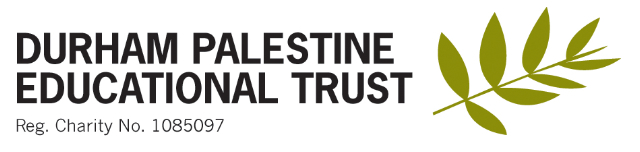 Application for 2022 IELTS ScholarshipRead pages ‘can you apply’ and ‘advice to applicants’ on our website www.dpet.org.uk before you answer the questions on this form.Please also see the notes on Page 5 of this formSend completed form as an e-mail attachment to Palestine.Education@durham.ac.uk
between 01 January and 23 February 2022.  Do not send a CV, transcript or certificates with this form.Section 1   Application Summary1a.  Your personal details1b.  Your contact details1c. Your university degree 1d. Which degree course do you wish to study at Durham in 2023? (please see Note 3)1e.  MedicalSection 2   Further details2a.  Proficiency in English Language   Please read Note 2.2b.  Secondary School2c.  Qualifications2d.  Work Experience (the space for your answers will expand as necessary)2e.  FinanceSection 3   Personal StatementNotes to help you to fill in this application formNote 1. Selection criteriaThe Trust’s selection for IELTS scholarships is based on the following marking system:Note 2.  English Language proficiencyIf you have taken an English Language test in the past, please record the results in Question 2a. Also record there any other evidence of your English language proficiency. If we award you an IELTS fees scholarship, the IELTS level you will need to achieve is the requirement for the Master’s course for which you intend to apply in 2023. The English Language requirement for each Master’s Degree course can be found on our website at http://www.dur.ac.uk/durham.palestine/scholarships/masterscourselist/Note 3.  Choice of courseBefore you answer this question, check that Durham University offers the Masters course for which you intend to apply in 2023. A list of currently available courses can be found at http://www.dur.ac.uk/courses/all and at http://www.dur.ac.uk/durham.palestine/scholarships/masterscourselist/  There could be some changes to this list for the academic year 2023/24. We offer scholarships for any 1-year full-time taught Master’s course, except MBA.Use the full and correct name of the course on your answer to Question 1d. Also go to the webpage that describes the course to check that it really is the kind of course you wish to study and that you are eligible to apply to study it (some courses require an appropriate Bachelor degree). Note 4.  Timing of applicationThere is no advantage to be gained by applying early (i.e. soon after the opening date on 1st January).  It is important to answer the questions carefully and thoughtfully and this can take some time. But applying by 15 February provides time for resolving any problems before the closing date.Note 5.  QueriesIf you have questions you need to ask before completing or sending this form, please e-mail  Palestine.Education@durham.ac.uk Family Name (exactly as on your passport)Family Name (exactly as on your passport)Family Name (exactly as on your passport)First names (exactly as on your passport)First names (exactly as on your passport)First names (exactly as on your passport)Title (Mr/Mrs/Ms/Miss)Title (Mr/Mrs/Ms/Miss)Previous Surname, (if changed)Previous Surname, (if changed)Gender (male/female)Gender (male/female)Date of birthNationalityNationalityCountry of birthCountry of birthCountry of normal residenceMarital status (single/married/divorced/widowed)Marital status (single/married/divorced/widowed)Marital status (single/married/divorced/widowed)Number of dependent children (if applicable)-Number of dependent children (if applicable)-Number of dependent children (if applicable)-   Home addressAddress for receipt of mail (This can be your home address, or a work address if this is more secure or more convenient)Landline telephone numberMobile telephone numberPrimary e-mail addressAlternative e-mail addressName of universityDates attendedFrom          ToDates attendedFrom          ToMajor SubjectQualificationDate 
of awardGPA (e.g. 83%
or 3.2)Do you have any medical conditions or disabilities that require special arrangements?  (Yes or No)If you answer ‘Yes’, please give details on a separate sheetWas English the language of instruction in your degree course?  Was English the language of instruction in your degree course?  Was English the language of instruction in your degree course?  Was English the language of instruction in your degree course?  Was English the language of instruction in your degree course?  Was English the language of instruction in your degree course?  Have you taken an English Language test (e.g. IELTS) previously? If so, which? Have you taken an English Language test (e.g. IELTS) previously? If so, which? Have you taken an English Language test (e.g. IELTS) previously? If so, which? Have you taken an English Language test (e.g. IELTS) previously? If so, which? Have you taken an English Language test (e.g. IELTS) previously? If so, which? Have you taken an English Language test (e.g. IELTS) previously? If so, which? Date of test? Date of test? Date of test? Date of test? Date of test? Date of test? What were your test scoresWhat were your test scoresWhat were your test scoresWhat were your test scoresWhat were your test scoresWhat were your test scoresListeningReadingWritingSpeakingTotalTotalOther evidence of English language proficiency Other evidence of English language proficiency Other evidence of English language proficiency Other evidence of English language proficiency Other evidence of English language proficiency Other evidence of English language proficiency Name of your secondary or high schoolName of your secondary or high schoolName of your secondary or high schoolName of your secondary or high school Name and town or villageDates attendedLeaving QualificationGrade Point AverageYour Bachelor degree details are entered in Section 1c. Please list here any other university or professional qualifications you have obtained (do not list qualifications obtained by less than 9 months of study)Current post
Please give details of your current job, including name of employer, how long you have worked there and your main responsibilities.Previous paid work
Please list any other paid work you have done before, during or after university. Include full-time and part-time jobs. Give names of employers, dates and main responsibilities.Voluntary and community work
Please give details of unpaid work and community projects in which you have been involved, including contributions you made to student life at your university. Tell us also about your leisure activities and hobbies.How did you finance your first-degree course? (e.g. scholarships, employment, family)Why are you not able to pay the registration fee for an English Language test?Why do you wish to study the course you named in Question 1d? 
(maximum 400 words) Please read Note 3.Why do you wish to study the course you named in Question 1d? What features of the course are particularly attractive to you? How will it contribute to your future plans and ambitions?  DeclarationI confirm that, to the best of my knowledge, the information given on this form is correct and complete. I give my consent for my personal data to be processed within the terms of the UK's Data Protection Act.Full name:                                                                        Date: By submitting this form electronically, you will be deemed to have made the above declaration.10%Academic record
This is the most important criterion. But, because we ask for a minimum degree grade of 80% (or 3.0 American system), it attracts comparatively fewer marks at this stage.15%Our judgement of your ability to reach the required level of English language proficiency between May and November 202225%Your answers to Questions 2d25%Your answer to Question 325%Our overall impression of your application. How well have you addressed the questions? How thoughtful are your answers? How much care have you taken with your application? 100%Total